دعوةتدعولجنة الأنشطة الطلابية
طلاب الكلية للتقدم برغباتهم
للمشاركة فى عصوية المجلس
الاستشاري لطلاب الكلية
بالنمونج المعد بمقر الأنشطة الطلابيةجامعة المجمعة - كلية المجتمع - النشرة المرئية - السنة الثانية - العدد (٢٧)-١لتي تصدرها لجنة الأنشطة الطلابيةوكيل الكلبية للشؤون التعليميةيجتمع بهيئة التدريس لترتيبات ورشة عمل
الارشاد الأكاديمي الواقع و المامول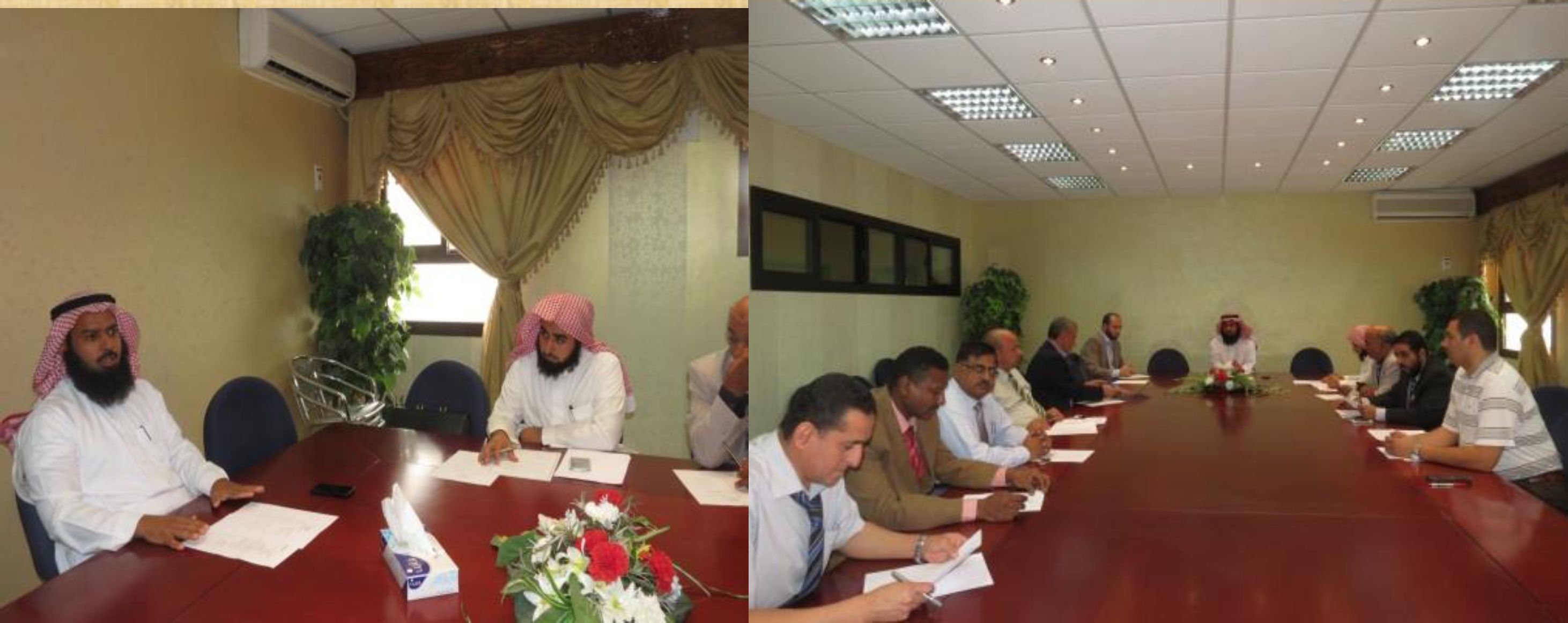 دعوةللمهتمين بابحاث الموهبة والابداع
للنشر في المجلة العلمية المحكمة
المتخصصة في ذلك، والتي تصدرهاجامعة الملك فيصل
بريد المجلة الالكترونيNrcgcJournal@kfu.edu.saجامعة المجمعة - كلية المجتمع - النشرة المرئية - السنة الثانية - العدد (٢٧)-١لتي تصدرها لجنة الأنشطة الطلابيةتهنئهنيارك لمسئولي
موقع الكلية الالكترونيحصول الموي على المركز الثامن على مستوىالجامعة للكليات والعمادات
ودرع التميز للمواقع الإلكترونية
كما نيارك للأستاذ أحمد يس
لحصوله لعلى المركز الثامن
للمواقع الشخصية لهيئة التدريسجامعة المجمعة - كلية المجتمع - النشرة المرئية - السنة الثانية - العدد (٢٧)-١لتي تصدرها لجنة الأنشطة الطلابية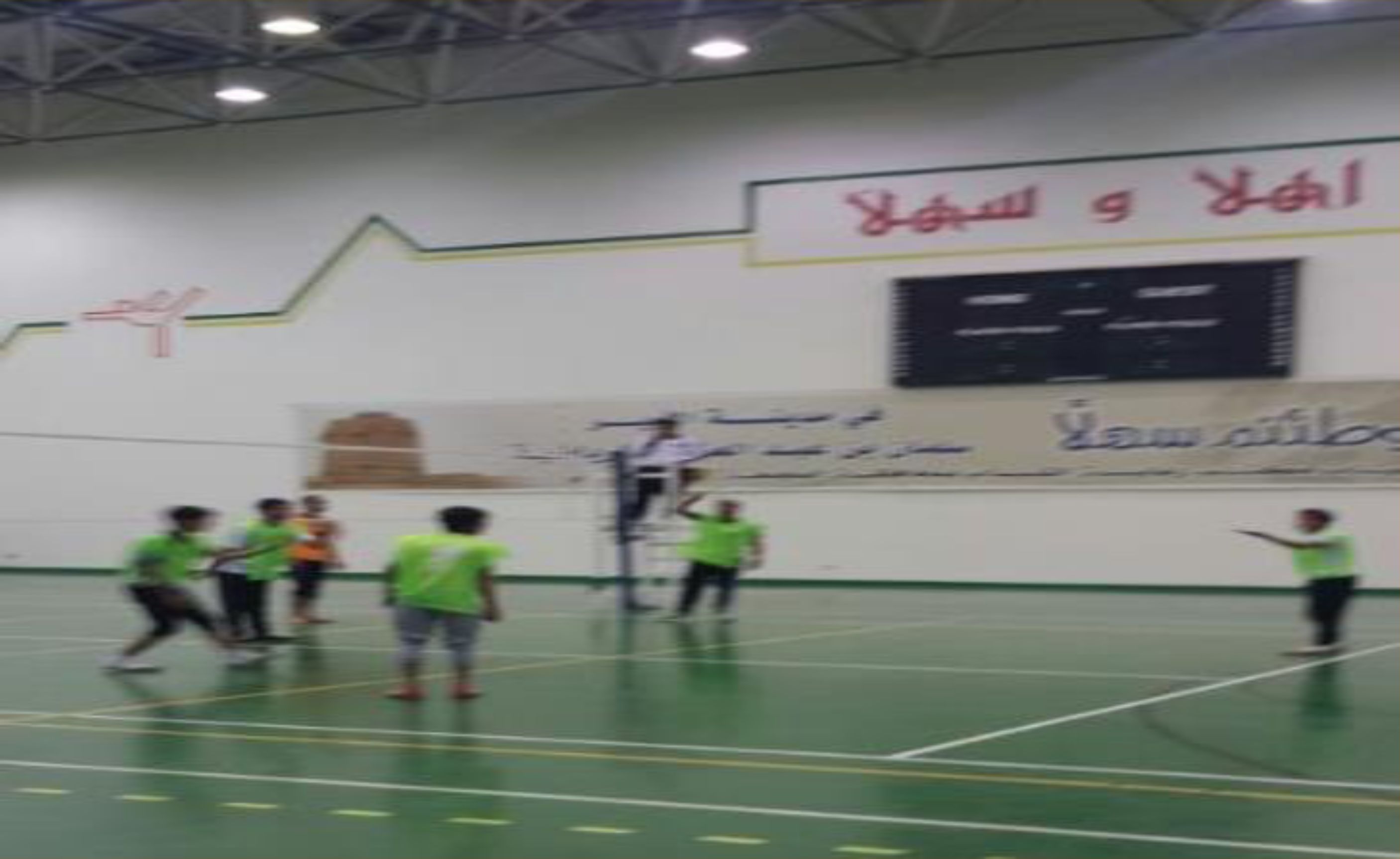 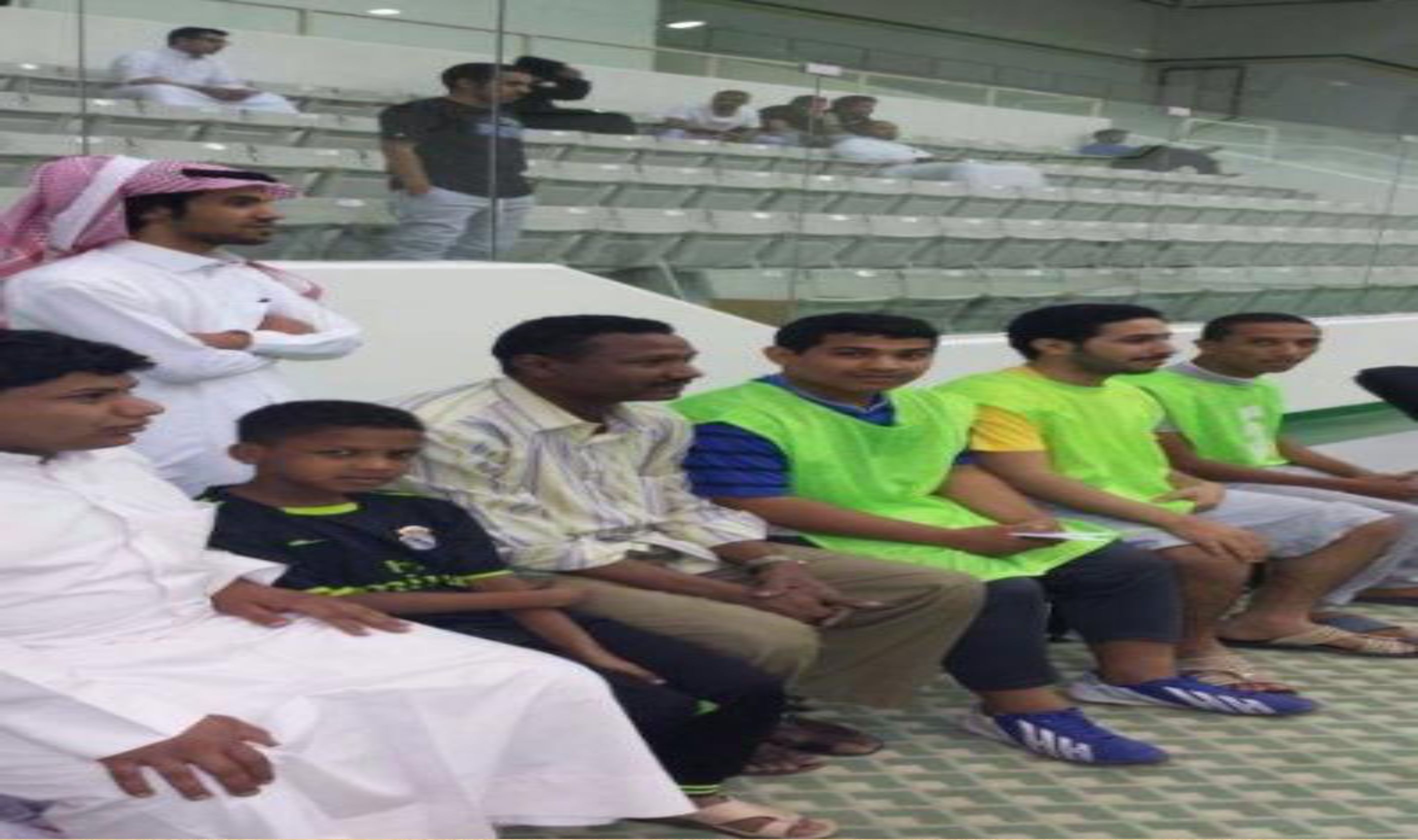 